An environmental scan of Wellness programs in Emergency Medicine Departments across CanadaDo you track Physician Wellness (as a quality	 Yes (we have done this once or sporadically in the indicator, or in general) locally, at your hospital		past)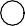 or university?	Yes (we regularly check this)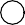 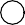 NoIf yes, please elaborate about what variable is tracked...At what level is this tracking done?	University Level Hospital LevelDivision/Department LevelPlease elaborate on any additional information you would like to provide regarding tracking of Physician Wellness at your centre.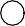 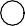 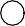 Does the Faculty of Medicine at your University have	Yesa position in charge of Faculty Wellness?	NoPlease describe this position.Does the Faculty of Medicine have resources available	Yes for counselling?	NoIf yes, what resources are available?Is your faculty provided by the University with	Yeshealth benefits?	No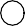 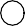 VariableIf yes, how are they paid for? (i.e. University, self-paid)Is your faculty provided with a pension by the	YesUniversity?	NoVariablePlease elaborate.Does the Hospital of Employment have a position in	Yescharge of Physician Wellness?	NoPlease describe this position.Is any of their time protected?	YesNoI don't knowDoes the Hospital of Employment have resources	Yesavailable for counselling?	NoIf yes, what resources are available?Does your Hospital of Employment provide health	Yesbenefits?	NoIf yes, how are they paid for? (i.e. hospital, self-paid)Does your Hospital of Employment provide any form of	Yes pension?	NoVariablePlease elaborate.Does your Hospital of Employment provide any exercise	Yes facility?	NoVariablePlease elaborate.Does your Hospital of Employment provide any form of	Yes free supplied food for faculty?	NoVariable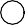 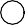 Please elaborate.Does your Hospital of Employment provide a location	Yes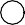 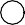 for physicians to breastfeed?	NoVariablePlease elaborate.Does your Hospital of Employment provide any funding	Yes for physician wellness initiatives?	NoVariable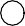 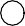 Please elaborate.Does your Hospital of Employment provide any	Yeschildcare?	NoVariablePlease elaborate.Does your Hospital provide sleep rooms for staff	Yesafter call/night shifts?	NoVariablePlease elaborate.Does your Department/Division have a position in	Yescharge of Faculty Physician Wellness?	NoIf yes, please describe the position.Does this position have any protected time or	Yesstipend?	NoI don't knowDoes the Department/Division have resources available	Yes for counselling?	NoIf yes, what resources are available?Does your Department/Division provide health	Yesbenefits?	NoVariableIf yes, how are they paid for? (i.e. hospital, self-paid)Does your Department/Division provide any form of	Yespension or retirement savings?	NoVariablePlease elaborate.Does your Department/Division provide any exercise	Yesfacility/program or discount program?	No VariablePlease elaborate.Does your Department/Division provide any form of	Yesfree supplied food for faculty?	NoVariableDoes your Department/Division provide any childcare	Yesarrangements?	NoVariablePlease elaborate.Does your Department/Division provide any onboarding	Yes or orientation program for new consultants?	NoVariablePlease elaborate.Does your Department/Division provide any	Yesreorientation consultants returning from leave?	No VariablePlease elaborate.Does your Department/Division provide any assistance	Yes to families/spouses in locating housing/schools for	Nonew attending hires?	VariablePlease elaborate.Does your Department/Division provide any ongoing	YesContinuing medical education program for new	Noconsultants over the first few years as they	Variable transition to practice?Please elaborate.Does your Department/Division have a leave policy for	Yes consultant staff (health, parental, grieving,etc.)?	NoVariablePlease elaborate.Does your Department/Division have a policy for	Yesconsultants returning from prolonged leave?	No VariableDoes your Department/Division provide any mentorship	Yes program for consultants?	NoVariablePlease elaborate.If yes, is this program formal or informal?	Formal InformalDoes your Department/Division have an extended	Yesvacation (>3 weeks) or sabbatical program for	Noconsultants?	VariablePlease elaborate.Is the extended vacation/sabbatical program	Yesvoluntary?	NoIs the extended vacation/sabbatical program paid?	Yes NoDoes your Department/Division have a policy for	Yesconsultants toward the end of their careers? (eg. No	Nonight shifts after age 55)	VariablePlease elaborate.Does your Department/Division have a program for	YesPhysicians to promote gender equity?	No VariablePlease elaborate.Is this program formal or informal?	Formal InformalIs this program voluntary or mandatory?	Voluntary MandatoryDoes your Department/Division have a program where	Yes Physicians Payment is known and published to the	NoEmergency group?	VariablePlease elaborate.Does a new consultant at your Department/Division	Yeshave to negotiate a salary?	NoVariablePlease elaborate.How many Wellness rounds/seminars have occurred inyour Department/Division over the past 12 months?	 	Please elaborate and specify topics if known.Does your department/division have a debriefing policy/process, after critical incidents? Yes	 No	 Variable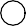 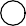 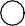 Please elaborate.Does your program have a policy/process to follow-up with physician staff after critical incidents, toensure their psychological well-being? Yes	 No	 VariablePlease elaborate.Are your shifts explicitly scheduled to follow	Yescircadian rhythm ?	NoVariablePlease elaborate.Is your scheduling flexible enough to accommodate	Yesindividual scheduling needs?	NoVariablePlease elaborate.How many shifts per month is considered a full-time line in your Emergency Department?What is the structure of your night shifts?	Full nights Casino shiftsHow long is the typical night shift in your department?Do you have a second-call policy, to call in extra	Yes (activated in last year)help to cover sickness or high patient volumes? How	Yes (but not activated in last year) often has this policy been activated in the past year?	No.Do you have an annual retreat?	YesNoHow many social events have you held for yourdepartment physician staff in the past year?	 	What percentage of your staff have taken a personal or medical leave (excluding maternity leave) in thepast year?	0	50	100(Place a mark on the scale above)Is food available for staff in your hospital 24 hours a day, 7 days a week, 365 days of the year? Yes	 NoIf no, what hours is food available in your hospital?Please identify who may be contacted for further information to follow-up on any questions related to this questionnaire.